Catrine Early Childhood CentreHome Learning Timetable Ideas – Friday 3rd April 2020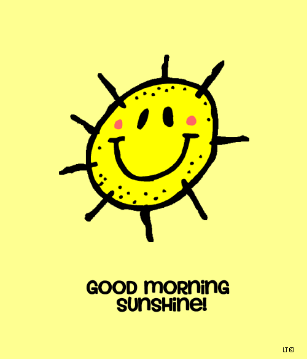 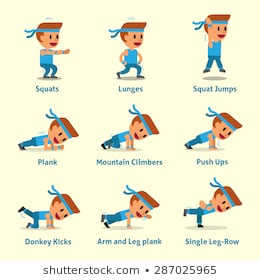          9am – Jump Start Jonny/morning walk/own exercises10AM POST – by Rena/Jan 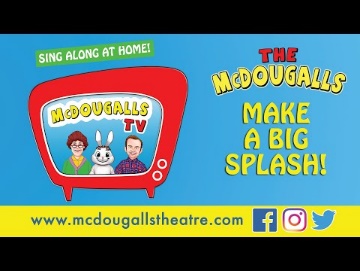 11am - McDougalls TVPARTY TIME www.mcdougallstheatre.com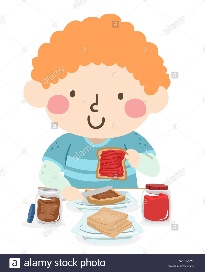 12pm – Help to prepare your own lunch! Spreading, pouring, chopping etc and then eat it  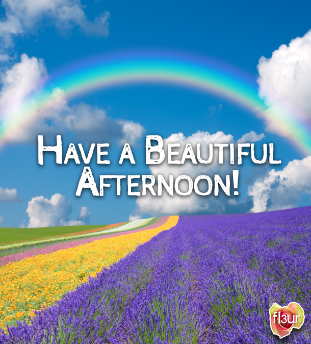           1pm –We’ve been on a bear hunt, why not try going on a bug hunt? What can you find lurking in the garden or close by?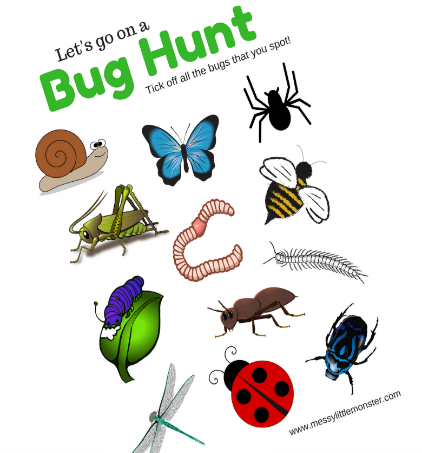 2PM POST – by Leoni3pm – 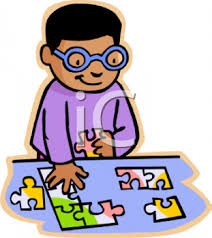 Table top activities, jigsaws, drawing, cutting, buildingHAVE A GREAT WEEKEND AND    STAY SAFE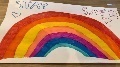 